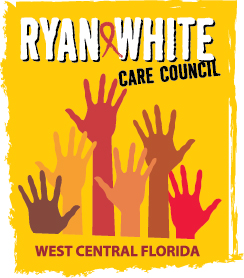 WEST CENTRAL FLORIDA RYAN WHITE CARE COUNCILHEALTH SERVICES ADVISORY COMMITTEECHILDREN’S BOARD OF HILLSBOROUGH COUNTY, TAMPATHURSDAY, FEBRUARY 21, 20191:30 P.M. – 3:00 P.M.MINUTESCALL TO ORDERThe meeting was called to order by Peggy Wallace, Chair at 1:31 PM.  ATTENDANCEMembers Present:, Peggy Wallace, Terry Law, Elizabeth Rugg, Robert LoyMembers Absent: Priya Rajkumar, Bernice McCoy, Jim Roth, Kim MolnarGuests Present: Madison TurlingtonRecipient Staff Present: Collette Duffield.Lead Agency Staff Present: None.Health Council Staff Present:  Lisa Nugent, Naomi Ardjomand-KermaniCHANGES TO AGENDANoneADOPTION OF MINUTESThe minutes for December 20, 2018 were approved by acclamation (M: Rugg, S: Loy).CARE COUNCIL REPORTPart A has received a full notice of grant award with a $79,000 increase in the budget, bringing the total award to approximately 10.3 million dollars. Part A applied for a health information and capacity building grant on January 24, 2019.  This grant award is for $100,000 with the potential for renewal, for a total of $200,000. If awarded, this money will be used to expand e2Hillsborough in order to expand the database’s utility function in order to extract information from electronic medical records to be populated into e2Hillsborough. The Hillsborough County Health Care Plan (HCHCP) has eliminated the “3 strikes” rule from the plan, allowing individuals with more than three felonies to apply for the plan. HCHCP has also approved an increase in the maximum income to 138% above the federal poverty line. Lead Agency staff, Darius Lightsey, informed members that the mandatory Part A and Part B medical case management (MCM) training on January 29, 2019 at the Children’s Board of Hillsborough County was a great success. The sad sad news of the passing of Shelley Taylor-Donahue (former HAP-C for Pinellas CHD) was announced to Care Council members.. The Lead Agency informed members that new Part B State guidelines will be named after her.Member, Nolan Finn, reported that at the Patient Care Prevention Planning Group (PCPPG) meeting Laura Reeves stated that Housing Opportunities for People with AIDS (HOPWA) money is being underutilized and five Florida counties had to have money redirected. HOPWA staff and Care Council member, Kayon Henderson, told members that HOPWA funds are difficult to spend down and are currently offering an increase in funding to all providers. Three year contracts are offered to be strategic in dispersing funds, however no new providers have applied for funding.David Cavalleri presented the final Assessment of the Administrative Mechanism (AAM) report to members and told members that the Recipient received high marks for all parts.Finally, members reviewed the Part B Expenditure Report and inquired about overspending in some categories and were assured that General Revenue funds will be used to offset excess funding needs.REVIEW OF IMPACT OF ADAP & ACAMember, Robert Loy, reported that the Hillsborough County Health Care Plan (HCHCP) will begin its new guidelines on March 15, 2019. The eligibility requirements have been raised to 138% above the Federal Poverty Line (FPL) from 125% above the FPL and the “3 Strikes” rule has been eliminated.Chair, Peggy Wallace announced that Symtuza is currently on hold statewide due to budgetary issues, although its addition to the formulary has already been approved.ANNOUNCEMENTS/COMMUNITY CONCERNSPeggy informed members that Tampa Pride will be taking place on March 30, 2019 and Tampa Care Clinic will have a booth.She went on to express concern over several clients, with Medicaire, who haven’t been able to receive care as they have not yet met their plan’s deductible. Peggy asked member, Elizabeth Rugg, if the Insurance Services Program will be able to assist these individuals in this matter. Elizabeth asked Peggy to check the clients’ plans to determine what charges count towards their deductible and noted that ISP can pay co-pays if invoices can be provided.ADJOURNMENT There being no further business to come before the Committee, the meeting was adjourned at 1:45 p.m. 